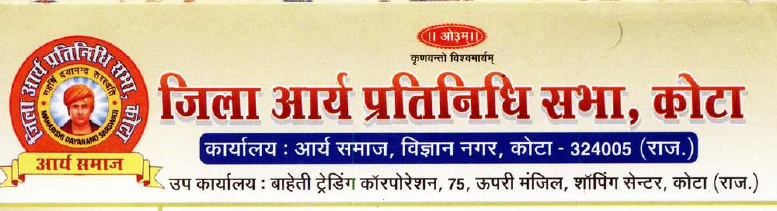 vk;Z lekt dksVk us Jh iwue lwjh dk fd;k lEeku& izpkj izlkj dj ;K ls tksM+sa vketu dks & iwue lwjhdksVk] 14 twuA vk;Z lekt dk izpkj izlkj dj vketu dks ;K ds egRo dh tkudkjh rFkk mUgsa ;K dk;Zdzeksa ls tksMs+aA mDr fopkj Mh,oh dkWyst izcU/k dk;Zlfefr ds pS;jesu Jh iwue lwjh us Mh,oh Ldwy esa vk;Z lekt dksVk ftyk lHkk ds izfrfuf/ke.My ls f’k”Vkpkj HksaV esa dgsAmUgksaus dgk fd Mh,oh fo|ky;ksa esa vk;Z laLdkjksa dks c<kok nsus ds fy, Mh,oh Ldwyksa ds lHkh izkpk;ksZa ,oa v/;kidksa dks ;K djus dk izf’k{k.k fn;k x;k gSA jk”VªksRFkku esa vk;Z fopkj/kkjk dh egRoiw.kZ Hkwfedk gksxhAbl volj ij vk;Z lekt ftyk lHkk ds izfrfuf/keaMy ftlesa ftyk iz/kku vtqZunso pM~<k] ftykea=h dSyk’k ckgsrh] dks”kk/;{k ts,l nqcs] iwoZ miiz/kku jkeizlkn ;kfKd] MkW- osnizdk’k xqIrk us Mh,oh Ldwy esa vk;Z f’kjksef.k iwue lwjh dks jktLFkkuh lkQk igukdj eksfr;ksa dh ekyk o xk;=h ea= ls lqlfTtr js’keh iVdk igukdj LofLr ea=ksPpkj ds lkFk lEeku fd;kA Jh iwue lwjh dks ftyk lHkk dh vksj ls vksbe~ dk Le`fr fpUg HksaV dj lEekfur fd; kx;kA bl volj ij Jherh ef.k lwjh] vk;Z lekt ds izfrfuf/k o Mh,oh ds jhtuy Mk;jsDVj ,e,y xks;y] eSustj jkts’k dqekj] fizlhaiy ,ds yky] fizalhiy Jherh lfjrk jatu xkSre dksVk] v’kksd dqekj ‘kekZ t;iqj] vUtw mrjstk x<s+iku vkfn Hkh mifLFkr FksA vk;Z lekt ds ftyk iz/kku vtqZunso pM~<k us Jh iwue lwjh dks dksVk vk;Z ftyk lHkk }kjk fd;s tk jgs /kkfeZd] vk/;kfRed vkSj lkekftd dk;ksZa dh tkudkjh nhApM~<k us mUgsa crk;k fd vk;Z lekt ds ek/;e ls osnizpkj] u’kkeqfDr] i;kZoj.k lq/kkj] fofHkUu fo|ky;ksa esa tkdj Nk=ksa dks oSfnd laLdkj nsuk] fujkfJr lsok] dq”Bjksxh lsok vkfn vusd tudY;k.k ds dk;Z fd;s tk jgs gSaAbl ij iwue lwjh us izlUurk O;Dr djrs gq, fu/kZu] vlgk;ksa dh vkSj vf/kd xfr ls lsok dk;Z djus dh izsj.kk nhAvtqZunso p<~Mkftyk iz/kkuftyk vk;Z izfrfuf/k lHkk] dksVkeks- 09414187428